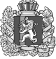 Администрация Орловского сельсовета
Дзержинского районаКрасноярского краяПОСТАНОВЛЕНИЕс. Орловка14.10.2021 г.                                                                                                    №73-п                                                               Об утверждении плана нормотворческой  деятельности Орловского сельсовета Дзержинского района  Красноярского края на 2021 г. В соответствии с Федеральным Законом от 6 октября 2003 года № 131-ФЗ «Об общих принципах организации местного самоуправления в Российской Федерации», Уставом муниципального образования Орловский  сельсовет с целью организации нормотворческой деятельности администрации Орловского сельсоветаПОСТАНОВЛЯЮ:    1. Утвердить план нормотворческой деятельности Орловского сельсовета на 2021 г., согласно приложению № 1.    2. Контроль за исполнением постановления оставляю за собой.                                                          3. Постановление вступает в силу со дня, следующего за днем его официального опубликования в периодическом печатном издании «Депутатские вести».Глава сельсовета                                                             В.Е.Крапивкин

Приложение № 1к постановлению администрацииОрловского сельсоветаот №71- пПланнормотворческой деятельностиОрловского сельсовета на  2021 год№№п/пПроекты нормативно правовых актовСрокОтветственный12341Об утверждении  положения о муниципальном контроле на автомобильном транспорте и в дорожном хозяйстве в границах сельсоветаДекабрь 2021Специалист 2 категории2Об утверждении положения о муниципальном жилищном контроле на территории сельсоветаДекабрь 2021Специалист 2 категории3Об утверждении Положения о муниципальном контроле в области охраны и использования особо охраняемых природных территорий поселенияДекабрь 2021Специалист 2 категории4Об утверждении положения о муниципальном контроле в сфере благоустройства на территории сельсоветаДекабрь 2021Специалист 2 категории5Об утверждении положения о муниципальном лесном контроле на территории сельсоветаДекабрь 2021Специалист 2 категории6Об утверждении программ профилактики обязательных требованийДекабрь 2021Специалист 1 категории7Об утверждении положения в сфере охраны объектов культурного наследияДекабрь 2021Специалист 1 категории